Szczegół AŁadowarki rozmieszczone na utwardzonej wysepce placu postojowego u zbiegu linii rozgraniczających miejsca postojowe, widoczne w lusterkach bocznych podczas wykonywania manewru cofania.  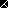 